NOTIFICATION TO PARENTS / GUARDIANSFraser Public School Board of Education has established a program of instruction, which includes HIV/AIDS and other serious communicable disease prevention education and sexuality education.According to Michigan law, you have the right to review the materials and curriculum content to be used in HIV and other serious communicable disease prevention education, as well as sex education.  The local board of education, in compliance with the statute, has made the materials and curriculum guides available for your review.  If you wish to review the materials or curriculum content, please contact your student’s building Principal to arrange a time for review.  You also have the right to observe instruction in your child’s classroom.  If you wish to do this, please call your student’s building Principal to make arrangements.This statute allows you to excuse your child from participation in the classes that include HIV and other serious communicable disease prevention instruction, as well as sex education if you choose.  If you wish to exercise your right to excuse your child from instruction without penalty, please complete the form below and return along with a written notice to the principal of your child’s school before the instruction begins.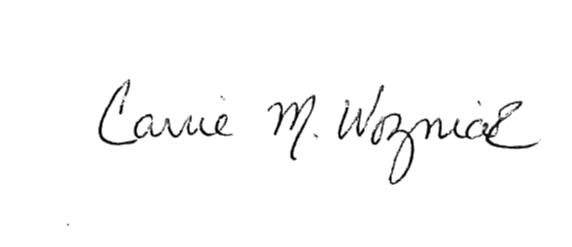 Sincerely,Carrie WozniakAssistant Superintendent Parent Request to Excuse Student from Reproductive Health and/or HIV Education1.	_______  My child will be excused from the instruction only for the lessons regarding HIV/AIDS and Reproduction.2.	_______  My child will be excused from the HIV/AIDS and reproductive instruction and all future reproductive health education instruction until I further notify the principal of my child’s school.Student Name: _______________________________________________________________________________________________________________Parent Signature                                                                        Date